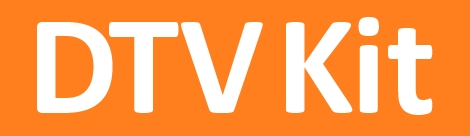 DTVKit Technical Meeting – 05/08/14Present:  Sergio Panseri, Chris Aldworth, Adam Sturtridge, Tomek Bury, Kevin Malone, Neil Matthews, Phone: Karl WoodNext Meeting :  16th October 2014AnnouncementsAntitrust commitments reminded.ApologiesDecision: - Minutes should be circulated before the next meeting and approved by email. The minutes will be published on the website once approvedItemsAttendees of each meeting (moderators of each component and key representatives)?Decision:  Should be decided at DTVKit governing board meeting.Action:  OBS-PM to bring this up at the governing board meeting.Run through actions from previous meeting.  Below are a list of actions that are still outstanding along with decisions that have been made:-See if it is possible to introduce some logic in Mantis to do this automatically / OBS-CA. Decision: This has been investigated, but not implemented.  It was agreed that currently the system is working ok without this feature. Consider how we collected and publish data regarding what compliance test have been passed. Action:  OBS-PM, BRO-PC, BRO-KM to discuss.Review what headers are public versus private.Action:  Please see item 3 of “New Agenda Items” as this relates.Discuss roadmapAction:  OBS-PM This still needs to be discussed.Ask governing board whether it wants to fund some documentationAction:  OBS-PM This needs to be decided at the governing board meeting.Raise Mantis tickets for improving the test environment- platform tests higher priority than removing the UI from the DVBCore test.Action:  OBS-PM Still todo0000011 Leaks teaks/mutexes/semaphores/ queues on shutdown - To run DTG test to see if the issue still exists.Action:  BRO to start a forum discussion.0000020 How can an individual stream be found using identifiers?Action: BRO to create a feature request.  This should be available for the next release.0000023 For portability should save country code, not country id to NVRAM. – To provide fix for next release.Action: OBS-SF Teletext separation - SF (OBS) NM (BROADCOM) to continue the discussion on mantis and discuss separating the issue into subcategories.  Subtitle separation - SF (OBS) NM (BROADCOM) to continue the discussion on mantis and discuss separating the issue into subcategories. Discussion: Both items 25 and 26 were a requirement to try to push DTVKit to RDK, but as well as these items Teletext 2.5 is required to be implemented.  Action:  To ask board for teletext 2.5 funding.Memory Usage, measurement & Optimization - Broadcom to add new feature ticket to Mantis to open the discussion of putting in debug at runtime. Action: Sergio to start forum discussion on this now.Path / Tuners - SF To look at getting a diagram specifically for resource management drawn up for DTVKit./ Action: OBS-SF – It was suggested that this should now be a higher priority.Maillists – Quick discussion on what mail lists are needed.Decision: There should be an area on the forum which is created just for versioning information.  People can then subscribe to it to receive notifications about new releases. Action: OBS-CA – Check the wiki to see if it possible to setup wiki notifications.                OBS-CA – Create new topic on the forum for Versioning.Forum – Now being used quite a lot – Any improvements that can be made?All fine.Mantis/Github:-General discussion now that new workflow is being used, is it working?  What improvements can be made?Decision:  If there is a change of API, then a request to the TSC should go out.  This can go out on a mailing list.  This should be approved before any commit. Is there a need for an “Improvement” category?Decision:  There is a need for an “Other” Category that should go into MantisAction:  OBS-CA to add an Other Category to mantisWhat happens when one or more of the moderations have a holiday?Decision:  It has been decided that it was down to the moderator and company to decide who to pass pull requests onto when they have a holiday.Should somebody be responsible for making sure Mantis tickets not stuck in an unknown state?Decision:  It was decided that some tickets will just be left, and will be dealt with depending on their importance to a member.  It was also decided that there should be somebody who is responsible for tidying up mantis, and checking that pull requests are not left too long.               Action:  CA/PM-OBS To discuss policing Mantis/GITHubRun through “New Agenda Items” See below:-ItemsCoding standards - What should these be and how strictly do they need to be applied (given there's an uncrustify config that can be used)? Should function comment blocks be present on headers and source files? "code acceptance criteria", possibly with some system (Jenkins?) to verify everything that can be verified automatically (i.e compilation errors, warnings, uncrustify, doxygen, whatever test we've got or care about).  Code reviews.  Decision:  There needs to be coding standards written on the wiki.  We will try to keep with the current working coding standard.  If a file is found that it is not within the coding standards then a person working on that file should correct it as a separate commit.Decision: There needs to be a warning message to a user either upon checking code in or some other way to check that they are not breaking any third-party license agreement. Action: OBS-CA / SP – Put together a coding standards on the Wiki.Action: OBS-CA – Jenkins change compiler to react and error to warnings.Action: BRO-Tomek – Check about automatically setting up automatic uncrustify before a commitAction: OBS-CA – Check on having a share headers repository for all headers Responsibilities when changes are made that affect interdependencies between modules, especially if the member making the change isn't interested in the module affected and so may not be in a position to check that it still works. E.g. There's a very sensible change to DSMCC for HbbTV that means MHEG needs to be changed too, but the member requesting/making the change has no interest in MHEG and possibly no means of testing it.Decision:  The mantis work flow should be adjusted for an API Change.  If there is an API change then a notification should be sent to the TSC for approval. Action:  OBS-PM – Test harness on the DTVKit is becoming critical.Action:  OBS-CA – Change of API into Mantis workflow.Should DVBCore externals should be compiled by default -- to catch incompatible changes? Perhaps change the sense from compile == y to compile != n?Decision:  A separate meeting should be set up to discuss pulling out headers to a separate repository together with tools and if this is going to happen.  By default at the moment you can’t compile externals as components are meant to be individual.Action: BRO-NM - Start a forum discussion for commonalities on the components.Action: BRO-KM - look at externals code.Action: OBS-CA- After some discussion on the forum, arrange a separate meeting away from the TSC to discuss commonalities and what should be done.Debug -- how much, levels, on/off by default (if compile time) common techniques for all modules.Action:  OBS-SP to open forum discussion."Commonising" items between modules (types/headers/debug routines) -- maybe we could even consider a separate core/base/common library used by all modules.Decision:  Already discussed, a meeting will be arranged.  See item 3.Test system using SWIG and scripting languagesDecision:  SWIG looks like a good way to test our components individually.  It was decided that this was the direction that should be investigated further.	Action: OBS-SP/CA – Look at swig and understand how we can use it.Combining third-party code within DTVKitDecision:  Already discussed above.  See item 1.CI+ - Licensing – Each member that are to have access to the CI-Plus repo should already have a CI+ License.Decision:  This was accepted by all parties.Discussion:  A member must obtain the CI+ License from Symantec and submit to DTVKit before getting access to the CI+ repository.DRM support in HbbTV plans / Are there any plans for DTVKit getting access to the latest spec HbbTV 2.0?Action:  OBS-PM to discuss with governing board on roadmap for this.Run through inactive (not accepted/declined) Mantis tickets.MHEGMantis-115 (MHEG), 154 (DVBCore) and 155 (App) are all related and need to be fixed.  Actually, it was something I never quite finished properly before the first release of DTVKit.Action:  OBS-AS to fix.Mantis-140 (MHEG) may be slightly related to the above and needs to be looked at.Action:  OBS-AS to investigate.              Mantis-145 (MHEG) needs to be assigned               Action: Assigned to OBS-PS Mantis-96 (MHEG) has turned into a general question about DVBCore - not sure whether this can be closed?Action: OBS-SF – Paths/tuners diagram is to be drawn up to help explain.Mantis-87 (MHEG) is an issue on Broadcom platform.Action: OBS-AS – To provide URLs to BRO to investigate. DSMCC Mantis-159 (DSMCC) solution would be needed for 108 (DVBCore)Action: OBS-AS – To fixHbbTVMantis-161: Application segvaults after IP playback reaches the end of playback.Action:  BRO-OM To check on this.DVBCoreAction:  OBS-CA to discuss the below Mantis tickets with OBS-SF.  Mantis-173 (probably innocuous J )Mants-21 (discussion on API/ABI changes, consistency, fixing components)Mantis-86 (either innocuous or like to specify API/ABI more clearly – may lead to modified behaviour)Mantis-167 (discussion on verifying inputs / layered APIs, etc.)Mantis-166 (discussion on role of externals and limiting calls to DVBCore from “extensions”)Mantis-138 (probably reasonable code – needs verifying by interested parties)Mantis-134 (nominal API/ABI change, fixing components)Mantis-105 (actual API/ABI change, fixing components, memory reduction, etc.) Next release schedule.Decision:  It has been agreed that we will schedule a release before IBC.  After this we will try to do a new version if appropriate quarterly, this would help commercially.AOBNothing else to discuss